ДЛЯ СЛУЖБОВОГО ЗАПОВНЕННЯ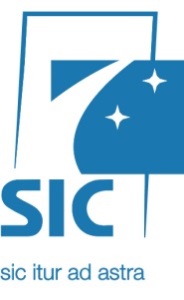 Заява	Прошу прийняти мене у члени громадської спілки «Центр космічних ініціатив». Зі Статутом ГС «Центр космічних ініціатив» ознайомлений(а) 
і зобов’язуюсь неухильно дотримуватись його положень та інших нормативних документів громадського об’єднання. Порушення мною вимог Статуту можуть стати достатньою підставою для виключення мене з членства в Спілці.	Після прийому мене в Члени Спілки, відповідно до Закону України «Про захист персональних даних», даю згоду на обробку моїх персональних даних та надаю керівництву та іншим уповноваженим особам право на використання моєї персональної інформації відповідно до мети та завдань Спілки.	Підтверджую, що надані мною дані є достовірними.Рекомендації Членів Спілки, копії угод із її Членами, звіти про виконані проекти прикладаються. (потрібне виділити)____» _______________ 2018 р.	 _____________ / І. П. Прізвище		(підпис)Дата подання РішенняНомер заявиПрізвищеІм’яПо батьковіДата народ.ІПНМоб. телефон+380 ЕмейлАдреса для кореспонденціїМісце праці / навчанняПосадаСпеціалізація